Voici le sac à album« Clic, crac… C’est le loup » de Jean Maubille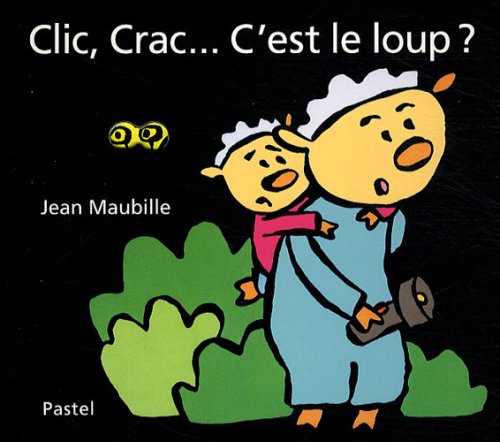 Il contient :-l’album- Une feuille pour noter les impressions de lecture de votre enfant sous pochette plastique.- Une feuille pour noter les impressions de lecture des parents sous pochette plastique.-  Un petit plus : des marque-pages à placer dans l’album au fil du récit.Merci d’en prendre grand soin et de le ramener complet le plus rapidement possible à l’école.